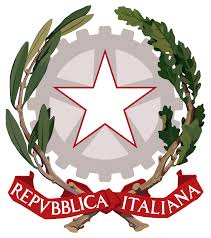 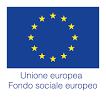 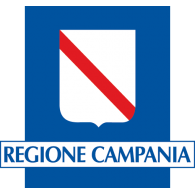 ISTITUTO COMPRENSIVO STATALE  “PADRE ISAIA COLUMBRO”Scuola dell’Infanzia, Primaria e Secondaria di I gradoTocco Caudio – Foglianise –CastelpotoVia la Riola – 82030 –Tocco Caudio (BN)  Tel. 0824/871139E-mail: bnic834005@istruzione.it – bnic834005@pec.istruzione.itC.F.: 80004550622 – Sito Web: www.icpadreisaia.edu.it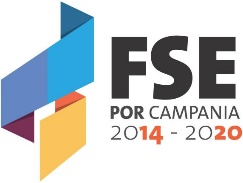 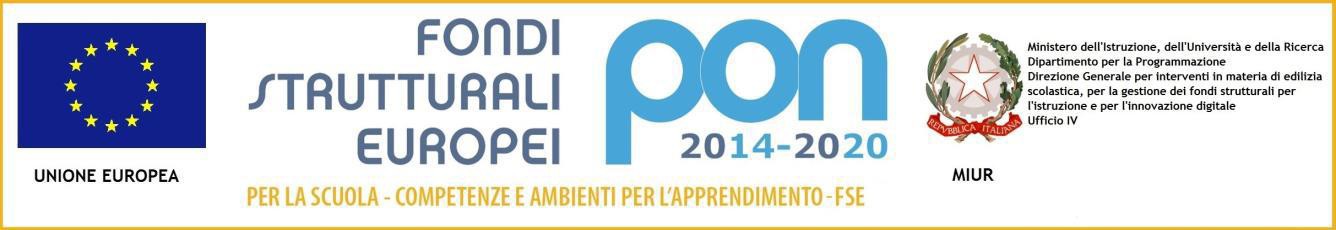 Al Dirigente Scolastico Dell’IC Padre Isaia ColumbroFORMAT	RICHIESTA DI VALUTAZIONE DEL MERITO DOCENTI A.S. 2019/20BARRARE CON CROCETTA L’INDICATORE RISPONDENTE A QUANTO EFFETTUATO DAL DOCENTEALLEGARE LA DOCUMENTAZIONE RICHIESTACOGNOME 	NOME 	DOCENTE DI SCUOLA 	A TEMPO INDETERMINATO PRESSO 	N.B. AL FORMAT DEBITAMENTE COMPILATO VA ALLEGATA UN’UNICA RELAZIONE DI SINTESI COMPRESIVA DEI CRITERI EFFETTIVAMENTE ESPLETATI.Data 		Firma del docente  	AREA A - Qualità dell’insegnamento e del contributo al miglioramento dell’istituzione scolastica nonché al successo formativo e scolastico degli alunni.AREA A - Qualità dell’insegnamento e del contributo al miglioramento dell’istituzione scolastica nonché al successo formativo e scolastico degli alunni.AREA A - Qualità dell’insegnamento e del contributo al miglioramento dell’istituzione scolastica nonché al successo formativo e scolastico degli alunni.AREA A - Qualità dell’insegnamento e del contributo al miglioramento dell’istituzione scolastica nonché al successo formativo e scolastico degli alunni.AREA A - Qualità dell’insegnamento e del contributo al miglioramento dell’istituzione scolastica nonché al successo formativo e scolastico degli alunni.AREA A - Qualità dell’insegnamento e del contributo al miglioramento dell’istituzione scolastica nonché al successo formativo e scolastico degli alunni.INDICATORIDESCRITTORIDOCUMENTI CHE SI ALLEGANODOCUMENTI CHE SI ALLEGANODOCUMENTI CHE SI ALLEGANOVALUTAZIONE A CURA DEL DSA1Realizzazione di lavori di rilievo per la formazione in ambito disciplinare e socio educativo.  Breve  sintesi  dell’azione s volta. (max 1000  caratteri)  Descrizione Materiali prodotti ed esiti Consegnati agli atti della scuola              (CD-DVD-LIBRI- file)  Breve  sintesi  dell’azione s volta. (max 1000  caratteri)  Descrizione Materiali prodotti ed esiti Consegnati agli atti della scuola              (CD-DVD-LIBRI- file)  Breve  sintesi  dell’azione s volta. (max 1000  caratteri)  Descrizione Materiali prodotti ed esiti Consegnati agli atti della scuola              (CD-DVD-LIBRI- file)A2Frequenza corsi di aggiornamento A.S. 2019/20  Attestati e risultati della frequenza dei corsi.  Attestati e risultati della frequenza dei corsi.  Attestati e risultati della frequenza dei corsi.A3Corsi di autoaggiornamento ed autoformazioneA.S. 2019/20Attestati e certificazioni.Attestati e certificazioni.Attestati e certificazioni.A4Ampliamento dell’offerta formativa in orario curricolare ed extracurricolare.Informazione descrittiva. (min. 400 caratteri Max 1000)A4Ampliamento dell’offerta formativa in orario curricolare ed extracurricolare.  Documentazione agli atti della Scuola.  Documentazione agli atti della Scuola.  Documentazione agli atti della Scuola.A5Utilizzo della diversità nel gruppo classe come risorsa.  Informazione descrittiva del docente.         (min. 400 caratteri Max 1000)  Informazione descrittiva del docente.         (min. 400 caratteri Max 1000)  Informazione descrittiva del docente.         (min. 400 caratteri Max 1000)A6Inclusione e non semplice integrazione alunni BES, alunni certificati, alunni meno motivati.Resoconto sul tipo di lavoro svolto.(min. 400 caratteri Max 1000)  Documentazione agli atti della scuola.Resoconto sul tipo di lavoro svolto.(min. 400 caratteri Max 1000)  Documentazione agli atti della scuola.Resoconto sul tipo di lavoro svolto.(min. 400 caratteri Max 1000)  Documentazione agli atti della scuola.A7Situazioni disciplinari particolarmente problematicheBreve descrizione sulle attività svolte al fine di offrire opportunità formative ed educative all’alunno. (min. 400 caratteri Max 1000)Breve descrizione sulle attività svolte al fine di offrire opportunità formative ed educative all’alunno. (min. 400 caratteri Max 1000)Breve descrizione sulle attività svolte al fine di offrire opportunità formative ed educative all’alunno. (min. 400 caratteri Max 1000)A8Condivisione con il gruppo classe dei criteri di valutazione. Breve descrizione dell’attività svolta al fine di offrire opportunità formative           ed educative all’alunno.        (min. 400 caratteri Max 1000)A9Senso del dovere ed impegno costante  Evidenziare il numero di presenze agli incontri collegiali, alle            manifestazioni, ai momenti di formazioni e condivisione di percorsi             progettuali.AREA B- Risultati ottenuti dal docente o dal gruppo di docenti in relazione al potenziamento delle competenze degli alunni e dell’innovazione didattica e metodologica , nonché della collaborazione alla ricerca didattica, alla documentazione e alla diffusione delle buone pratiche didattiche.AREA B- Risultati ottenuti dal docente o dal gruppo di docenti in relazione al potenziamento delle competenze degli alunni e dell’innovazione didattica e metodologica , nonché della collaborazione alla ricerca didattica, alla documentazione e alla diffusione delle buone pratiche didattiche.AREA B- Risultati ottenuti dal docente o dal gruppo di docenti in relazione al potenziamento delle competenze degli alunni e dell’innovazione didattica e metodologica , nonché della collaborazione alla ricerca didattica, alla documentazione e alla diffusione delle buone pratiche didattiche.AREA B- Risultati ottenuti dal docente o dal gruppo di docenti in relazione al potenziamento delle competenze degli alunni e dell’innovazione didattica e metodologica , nonché della collaborazione alla ricerca didattica, alla documentazione e alla diffusione delle buone pratiche didattiche.B1Riconoscimenti in concorsi provinciali, regionali d’Istituto--- manifestazioni culturali, scientifiche, artistiche e musicali.        Autodichiarazioni dell’interessato in relazione agli attestati ricevuti. A.S.         2019/20.B2Attività finalizzate al conseguimento di certificazioni per l’ampliamento offerta formativa.As 2019/2020Autocertificazione del docente.B3Pubblicazioni su riviste, raccolte, siti web, gruppi sociali di attività didattiche, riflessioni, ricerche svolte con alunni e non solo.  Breve descrizione del docente     (min. 400 caratteri Max 1000)  Breve descrizione del docente     (min. 400 caratteri Max 1000)  Breve descrizione del docente     (min. 400 caratteri Max 1000)B4Utilizzo delle nuove tecnologie nell’attività didattica.B4Utilizzo delle nuove tecnologie nell’attività didattica.           Specificarne l’applicazione /programmi utilizzati nella relazione       (min. 400 caratteri Max 1000)           Specificarne l’applicazione /programmi utilizzati nella relazione       (min. 400 caratteri Max 1000)           Specificarne l’applicazione /programmi utilizzati nella relazione       (min. 400 caratteri Max 1000)B5Utilizzo di metodologie didattiche innovativeproblem solving;Flipped classroom;Cooperative learning;…………………………………….  Breve descrizione del docente.   (min. 400 caratteri Max 1000)                   Breve descrizione del docente.   (min. 400 caratteri Max 1000)                   Breve descrizione del docente.   (min. 400 caratteri Max 1000)                 B6Partecipazione attiva alle attività proposte nel corso dell’Anno Scolastico 2019/20□ Breve descrizione del docente         (min. 400 caratteri Max 1000)□ Breve descrizione del docente         (min. 400 caratteri Max 1000)□ Breve descrizione del docente         (min. 400 caratteri Max 1000)B7Diffusione delle buone pratiche.□   Documentazione presentata agli atti  della scuola.                   Specificare quali□   Documentazione presentata agli atti  della scuola.                   Specificare qualiAREA C Responsabilità assunte nel coordinamento organizzativo e didattico nella formazione del personale.AREA C Responsabilità assunte nel coordinamento organizzativo e didattico nella formazione del personale.AREA C Responsabilità assunte nel coordinamento organizzativo e didattico nella formazione del personale.AREA C Responsabilità assunte nel coordinamento organizzativo e didattico nella formazione del personale.AREA C Responsabilità assunte nel coordinamento organizzativo e didattico nella formazione del personale.C1Gruppi di ricerca/azione. Compiti di realtà con forme di collaborazione costruttiva concolleghi, esperti esterni, università eassociazioni del settore.Gruppi di ricerca/azione. Compiti di realtà con forme di collaborazione costruttiva concolleghi, esperti esterni, università eassociazioni del settore.□ Breve descrizione del docente. (min. 400 caratteri Max 1000)C2Funzioni di supporto al Dirigente scolastico in orario scolastico ed extrascolastico.Funzioni di supporto al Dirigente scolastico in orario scolastico ed extrascolastico. □  Breve descrizione attività non retribuita con il FIS         (min. 400 caratteri Max 1000)C3Ruolo di referentiCoordinatore di dipartimentoAnimatore digitaleCoordinatore per l’inclusioneReferente e gruppo di lavoro piano di miglioramentoReferente e gruppo di lavoro PNSDRuolo di referentiCoordinatore di dipartimentoAnimatore digitaleCoordinatore per l’inclusioneReferente e gruppo di lavoro piano di miglioramentoReferente e gruppo di lavoro PNSD□ Breve descrizione dell’attività del docente non  retribuita  con il FIS       (min. 400 caratteri Max 1000).C4Organizzazione di reti di scuole□ Breve resoconto del docente in relazione all’ Organizzazione        progettuale , monitoraggio in itinere, valutazione dell’attività e dei        risultati (min. 400 caratteri Max 1000).C5Rapporti con enti locali, associazioni varie□ Breve descrizione dell’attività del docente.       (min. 400 caratteri Max 1000)C6Attività di formazione su aspetti didattici ed organizzativi della scuola.□   Breve descrizione del docente in relazione ad attività dell’AREA C (min. 400 caratteri Max 1000)C7Ruolo di tutor□   Breve  resoconto del docente  e verifica dell’effettiva                     esecuzione dei compiti assegnati ( tutor studenti              universitari- alunni in alternanza scuola lavoro)